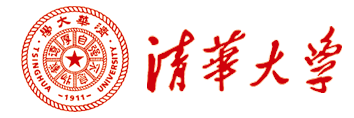 清华大学新常态·机遇与卓越领导力研讨班                  ——共识  协同  控制  变革【课程背景】中国经济新常态下，互联网时代，企业和组织的变革加剧，生存发展能力、适应变化能力、核心竞争能力等问题成为学术界、管理学家和企业家最关心的问题。     清华大学继续教育一直致力于中国经济工商政界各领域优秀人才的培养。《清华大学新常态·机遇与卓越领导力研讨班》通过培养企业和组织自身最为关键能力——共识力、协同力、控制力、变革力等系统领导力的四大核心要素技能，重塑管理者五大影响力——战略管理力、精神领袖力、资源获取力、导师教练力，自我修正力，提升企业和组织管理者卓越领导力。从而根本意义上解决企业和组织生存发展、应变、核心竞争力等问题。 【学员对象】董事长、总经理、副总经理、董事会秘书、总经理助理、总监、办公室主任、公司董事和监事、行政事业单位部门管理者等【学习时间】集中一次学习5天即可结业。【学习费用】9800元/人（含听课费、资料费、活动费），食宿交通费自理。【学习方法】清华大学校内统一上课。面授+案例研讨+学员分享【报名方式】提交报名表＞学校审核＞收录取通知＞办理学费汇款＞开学【学籍证书】学完规定课时，经考核合格者，由清华大学教育培训管理处颁发统一编号的“清华大学新常态·机遇与卓越领导力研讨班”结业证书，证书加盖钢印。 【课程设置】
       清华大学新常态·机遇与卓越领导力研讨班报名表一、战略管理力※ 领导者全脑思维与决策训练一、战略管理力卓越团队建设与有效授权一、战略管理力新媒体下企业传播与变革之道一、战略管理力新常态下企业资本经营战略二、精神领袖力＆ 国学智慧与领导者魅力修炼二、精神领袖力＆ 中国情境下领导科学与艺术二、精神领袖力＆ 领导者语言表达与沟通技巧二、精神领袖力＆ 领导者审美情趣与健康养生三、资源获取力当前世界热点问题分析与对策三、资源获取力经济周期与反周期经济运作杠杆三、资源获取力企业财富扩张与传承之道三、资源获取力热点项目投融资分析与接洽四、导师教练力＆ 危机管理与冲突处理四、导师教练力＆ 管理心理学四、导师教练力＆ 企业文化与基业长青四、导师教练力＆ 组织行为学与现代企业管理五、自我修正力阳光心态与压力管理五、自我修正力情商与情绪管理五、自我修正力管理者职业新理念五、自我修正力心智模式分析与改变姓    名性 别性 别民 族贴照片处籍    贯学 历学 历专 业贴照片处身份证号出生年月贴照片处职    务电   话传 真单位名称手 机单位地址邮政编码公司网址E—mail教育经历工作经历是否住宿是否住宿□是       □否               □是       □否               □是       □否               □是       □否               □是       □否               □是       □否               □是       □否               □是       □否               代办报名联系方式代办报名联系方式代办人：              手机 ：                    邮箱：代办人：              手机 ：                    邮箱：代办人：              手机 ：                    邮箱：代办人：              手机 ：                    邮箱：代办人：              手机 ：                    邮箱：代办人：              手机 ：                    邮箱：代办人：              手机 ：                    邮箱：代办人：              手机 ：                    邮箱：联   系方   式联   系方   式联 系 人: 张老师                              电子邮箱：893774932@qq.com电    话: 010-69729883                        传    真：010-69729883地    址：清华大学华业大厦三区二层3206室     邮    编：100084联 系 人: 张老师                              电子邮箱：893774932@qq.com电    话: 010-69729883                        传    真：010-69729883地    址：清华大学华业大厦三区二层3206室     邮    编：100084联 系 人: 张老师                              电子邮箱：893774932@qq.com电    话: 010-69729883                        传    真：010-69729883地    址：清华大学华业大厦三区二层3206室     邮    编：100084联 系 人: 张老师                              电子邮箱：893774932@qq.com电    话: 010-69729883                        传    真：010-69729883地    址：清华大学华业大厦三区二层3206室     邮    编：100084联 系 人: 张老师                              电子邮箱：893774932@qq.com电    话: 010-69729883                        传    真：010-69729883地    址：清华大学华业大厦三区二层3206室     邮    编：100084联 系 人: 张老师                              电子邮箱：893774932@qq.com电    话: 010-69729883                        传    真：010-69729883地    址：清华大学华业大厦三区二层3206室     邮    编：100084联 系 人: 张老师                              电子邮箱：893774932@qq.com电    话: 010-69729883                        传    真：010-69729883地    址：清华大学华业大厦三区二层3206室     邮    编：100084联 系 人: 张老师                              电子邮箱：893774932@qq.com电    话: 010-69729883                        传    真：010-69729883地    址：清华大学华业大厦三区二层3206室     邮    编：100084汇  款地  址汇  款地  址请收到录取通知书后办理汇款，学费统一汇款到清华大学指定账户开 户 行：中国工商银行北京分行海淀西区支行帐     号：0200  0045  0908   9131  550名     称：清华大学  注：汇款时请注明***（学员名字）学费    请收到录取通知书后办理汇款，学费统一汇款到清华大学指定账户开 户 行：中国工商银行北京分行海淀西区支行帐     号：0200  0045  0908   9131  550名     称：清华大学  注：汇款时请注明***（学员名字）学费    请收到录取通知书后办理汇款，学费统一汇款到清华大学指定账户开 户 行：中国工商银行北京分行海淀西区支行帐     号：0200  0045  0908   9131  550名     称：清华大学  注：汇款时请注明***（学员名字）学费    请收到录取通知书后办理汇款，学费统一汇款到清华大学指定账户开 户 行：中国工商银行北京分行海淀西区支行帐     号：0200  0045  0908   9131  550名     称：清华大学  注：汇款时请注明***（学员名字）学费    请收到录取通知书后办理汇款，学费统一汇款到清华大学指定账户开 户 行：中国工商银行北京分行海淀西区支行帐     号：0200  0045  0908   9131  550名     称：清华大学  注：汇款时请注明***（学员名字）学费    请收到录取通知书后办理汇款，学费统一汇款到清华大学指定账户开 户 行：中国工商银行北京分行海淀西区支行帐     号：0200  0045  0908   9131  550名     称：清华大学  注：汇款时请注明***（学员名字）学费    请收到录取通知书后办理汇款，学费统一汇款到清华大学指定账户开 户 行：中国工商银行北京分行海淀西区支行帐     号：0200  0045  0908   9131  550名     称：清华大学  注：汇款时请注明***（学员名字）学费    请收到录取通知书后办理汇款，学费统一汇款到清华大学指定账户开 户 行：中国工商银行北京分行海淀西区支行帐     号：0200  0045  0908   9131  550名     称：清华大学  注：汇款时请注明***（学员名字）学费    